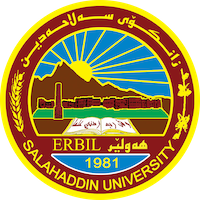 Academic Curriculum Vitae 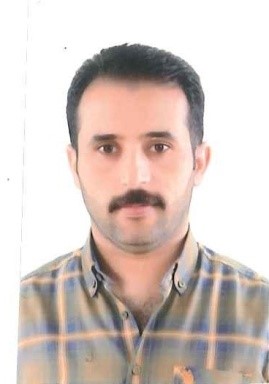 Personal Information:Full Name: Harem Haider Qader	Academic Title: Assistant LeturerEmail: harem.qader@su.edu.krdMobile:07504493751Education:I got Bachelor Degree/ MA in English Language in the College of languages/ University of Salahaddin- Hawler (2005) .  I  got my Master Degree/ MA in English language and literature at Istanbul Aydin University - Turkey (2015).Employment:2003 Salahaddin University- Hawler/ Qualifications Method Teaching QualificationsEnglish Language Efficiency Qualifications ILETS.Microsoft office Teaching experience:Teaching the subject of Academic Skills 2019- 2020.Teaching the subject of General English for University Students and English for Specific Purposes/ ESP 2017 until now.Conferences and courses attended2nd Student Research Project & Idea Grant Conference Salahaddin University-Erbil, 2022 9th March4th Student Research Project Conference, Salahaddin University-Erbil, May 20223rd International Conference on Accounting, Business, Economics and Politics, June 29th-30th, 2021.Professional memberships Member of Quality Assurance within the tourism department at Salahaddin University-Erbil 2019-2020.Member of Quality Assurance within the tourism department at Salahaddin University-Erbil 2021-2022.Member of Examination committee at the College of Administration and Economics, 2018-2019.Member of Examination committee at the College of Administration and Economics, 2019-2020.Member of Examination committee at the College of Administration and Economics, 2020-2021.Member of Examination committee at the College of Administration and Economics, 2021-2022.Member of the 4th Student Research Project conference preparation, Salahaddin University-Erbil, May 2022.Professional Social Network Accounts:Research gate: https://www.researchgate.net/profile/Harem-Qader Google scholar: https://scholar.google.com/citations?hl=en&user=B0SeJRwAAAAJ LinkedIn: https://www.linkedin.com/in/harem-qader-8275a7188/ ORCID: https://orcid.org/my-orcid Facebook: https://www.facebook.com/harem.mamundy 